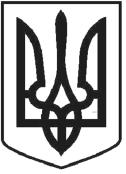 УКРАЇНАЧОРТКІВСЬКА МІСЬКА РАДАСОРОК ШОСТА СЕСІЯ СЬОМОГО СКЛИКАННЯРІШЕННЯПро мораторій на публічне використання російськомовного культурного продукту на території м. Чортковаметою уникнення ескалації напруги в суспільстві та недопущення розпалювання міжнаціональної ворожнечі; задля захисту українського інформаційного простору від гібридних впливів держави-агресора та подолання наслідків тривалої мовної русифікації; беручи до уваги звернення численні звернення громадської організації « Альтернатива – Чортків», керуючись Постановою Верховної Ради України № 129-VIII від 27.01.2015 «Про Звернення Верховної Ради України до Організації Об’єднаних Націй, Європейського Парламенту, Парламентської Асамблеї Ради Європи, Парламентської Асамблеї НАТО, Парламентської Асамблеї ОБСЄ, Парламентської Асамблеї ГУАМ, національних парламентів держав світу про визнання Російської Федерації державою-агресором» та відповідно до статті 26 Закону України «Про місцеве самоврядування в Україні», міська радаВИРІШИЛА:1.Установити мораторій на публічне використання російськомовного культурного продукту в будь-яких формах на території м. Чорткова до моменту повного припинення окупації території України.Доручити міській раді вжити заходів щодо створення міжвідомчої робочої групи (за участю громадськості, правоохоронних органів та працівників виконавчих органів міської ради) – з метою проведення систематичної роз’яснювальної роботи для фізичних та юридичних осіб про мораторій на публічне використання російськомовного культурного продукту на території м. Чорткова.3.Рекомендувати міжвідомчій робочій групі прийняти до уваги список осіб, які створюють загрозу національній безпеці складених Міністерством культури України ( додається).4.Контроль за виконанням рішення покласти на заступника міського голови з питань діяльності виконавчих органів міської ради Тимофія Р.М. та на постійну комісію міської ради з питань дотримання законності, охорони громадського порядку і депутатської етики та з гуманітарних питань та соціального захисту громадян .Міський голова	Володимир ШМАТЬКОвід листопада 2018 року№ 1241м. Чортків